СОБРАНИЕ ПРЕДСТАВИТЕЛЕЙГОРОДСКОГО ПОСЕЛЕНИЯ«ПОСЕЛОК ВОРОТЫНСК»РЕШЕНИЕ04.04.2024г.                                                                                                                     № проектОб отмене решения Собрания представителейГП «Поселок Воротынск» от 04.04.2024г. №14«О внесении изменений и дополнений в Уставгородского поселения «Поселок Воротынск»Руководствуясь Федеральным законом от 06.10.2003г. №131-ФЗ «Об общих принципах организации местного самоуправления в Российской Федерации», Уставом ГП «Поселок Воротынск»Собрание представителей  Р Е Ш И Л О:1. Решение Собрания представителей ГП «Поселок Воротынск» от 04.04.2024г. №14 «О внесении изменений и дополнений в Устав городского поселения «Поселок Воротынск» отменить.2. Настоящее Решение вступает в силу со дня его официального опубликования.Глава городского поселения     «Поселок Воротынск»                                                                                О.И. Литвинова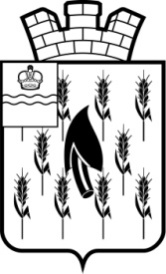 